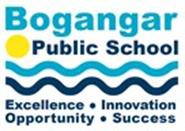 Bogangar Public School Student Discipline PolicyAll students and staff at Bogangar Public School have the right to learn, be treated fairly and with dignity in an environment free from disruption, intimidation, harassment and discrimination. To achieve this, Bogangar Public School strives to maintain high standards of student behaviour.Bogangar Public School has a positive reputation in the wider community for commendable student behaviour. It is with great pleasure that the school receives many favourable comments from the general public regarding student behaviour when attending events outside the school such as excursions, sporting events and camps.The school’s policy is a means of providing a safe, challenging, and creative learning environment for all members of our school community.It addresses the management of behaviour, which ensures the acknowledgement of appropriate behaviours and the prevention of inappropriate behaviour through a system of relationships, rules and rewards that are designed to develop a high standard of discipline within our school.We are safe. We are respectful. We are learners.While meeting these expectations, students also have the right to expect courtesy, fairness, respect and excellence in teaching.Values in NSW public schoolsCore Values in NSW Public Schools Policy: Reference Number PD/2005/0131/V01. Implementation Date 25/03/2004 & last updated 09/05/2014This policy sets out the NSW approach to values and values education in public schools. NSW public schools have always taught the values that are the basis of law, customs and care for others in our society. Values shape attitudes to the changing circumstances, events and issues encountered in daily life.Schools in NSW share with families and the community the responsibility for teaching values. While values are learnt predominantly in the home and modified through relationships and life experiences, parents and the community have high expectations about commonly held values also being taught in schools.The demonstration of these values in all areas of public education is both the aim and a measure of success for public schools.Values educationPublic schools teach values, including the values that underpin learning. Public schools also provide students with opportunities to explore the values that lie behind diverse community attitudes to political issues and social concerns.Values are taught explicitly in classrooms and through the activities and relationships of the school and its community. In schools, core values influence how people communicate, work together and make decisions. They are reflected in the policies and procedures of schools and the Department.Values guide student welfare and discipline, how the school communicates with parents and the opportunities for staff, students and parents to participate in decision-making. They also guide the learning experiences that are provided for students and how they are provided. Values contribute to all individual and group decision-making in the school community.This NSW approach to values education involves community consultation, statements of values, school programs and teaching and learning strategies that demonstrate how to make values explicit in a range of learning contexts. A national and international review of literature supports this approach.The NSW approach recognises that the core values are taught in all classrooms and in school communities. Reflection, explicit teaching and discussion of the core values are essential for schools to communicate to the public the values being taught to students. The approach to values education in NSW underpins every area of school life in our public schools and avoids the containment of the teaching of values to one- off programs, often additional to the curriculum, or focusing on only one area of teaching or school activity.Bogangar Public School prides itself on acknowledging students’ strong values through the explicit teaching of our values, values card that reward positive demonstration of our school values and closely linked ties to our student/ peer leadership programs. E.g. Kinder Buddy program, School Leadership roles.Our school Values closely align with the NSW Schools Core Values and guide our proactive, positive behaviour management.TOLERANCE, RESPECT, HONESTY, EMPATHY, RESPONSIBILITY, COOPERATION, FAIRNESS, PARTICIPATION AND EXCELLENCEThe NSW core valuesThese values represent the aspirations and beliefs of the Australian community as a whole, including its concern for equity, excellence and the promotion of a caring, civil and just society. They are common to a range of secular and religious world-views and are found in most cultures.The core values are:INTEGRITY: Being consistently honest and trustworthy.EXCELLENCE: Striving for the highest personal achievement in all aspects of schooling and individual and community action, work and life-long learning.RESPECT: Having regard for yourself and others, lawful and just authority and diversity within Australian society and accepting the right of others to hold different or opposing views.RESPONSIBILITY: Being accountable for your individual and community's actions towards yourself, others and the environment.COOPERATION: Working together to achieve common goals, providing support to others and engaging in peaceful resolution of conflict.PARTICIPATION: Being a proactive and productive individual and group member, having pride in and contributing to the social and economic wealth of the community and the nation.CARE: Concern for the wellbeing of yourself and others, demonstrating empathy and acting with compassion. FAIRNESS: Being committed to the principles of social justice and opposing prejudice, dishonesty and injustice. DEMOCRACY: Accepting and promoting the rights, freedoms and responsibilities of being an Australian citizen.In classrooms:Teachers make values more explicit by including strategies that highlight the core values in their lessons. Discussing the meaning of core values as they occur helps students to develop their understanding of these values and how they operate in a variety of contexts.The K–Year 12 curriculum in NSW public schools provides many opportunities to teach, demonstrate and explore values. Teachers assist students to understand school policies by modeling and reinforcing behaviour consistent with the core values.In school communities:Values influence all actions and decisions, not only in classrooms, but also in the wider school and its community. Students also adopt the core values by observing the good models provided to them by members of the school community. A comprehensive and multifaceted approach to values education results in the core values informing every aspect of school life.Student learning outcomesThe primary focus in classrooms is learning. Values influence how students learn, the way that they learn and what they learn. In the process of learning students develop:knowledge and understandings from the key learning areasskills and competencies in communication, problem solving, planning, organisation and researchliteracy and numeracy skillsconfidence in using new technologiessafe and healthy lifestylesecologically sustainable practicescore valuesemployment related skillsSocial outcomesSchooling is also about the future. Our community looks to today’s students to determine the world of tomorrow. Through classrooms and school communities the core values of NSW public schools will contribute to a society that:values all peopleassists and empowers individuals from disadvantaged groups to actively pursue improved employment, personal and life opportunitiescontributes to reconciliation between Indigenous and non- Indigenous Australiansis comfortable with cultural and linguistic diversityis compassionate towards others in needis aware of its heritagedevelops social cohesionempowers individuals to become active participants in the democratic processes of Australian societyvalues the contribution of public education to the future of all Australiansrejects violence, harassment and negative forms of discriminationsupports peaceful resolution of conflictOutcomes of schoolingValues influence the way students think, speak and behave. There has always been a strong focus on the importance of values in relation to the achievement of the educational goals and outcomes of public schooling.Some of these broad goals include:love of learninghigh standardscare and respect for self and otherscare and respect for families and communitiesrespect for workfairness and social justicepursuit of excellencebeing active citizens of Australia and the worldappreciating Australia’s history and multicultural societyThe Wellbeing Framework for SchoolsThe Wellbeing Framework for Schools, NSW Dept. of Ed & Communities: Sydney, 2015.The NSW Department of Education and Communities (DEC) is committed to creating quality learning opportunities for children and young people. This includes strengthening their cognitive, physical, social, emotional and spiritual development. Parents entrust their children and young people to principals, teachers and school staff with confidence that schools will deliver on this agenda.How can schools positively influence the wellbeing of students?Wellbeing can be shaped by a number of broad influences including the degree to which there is an experience of: choice, achievement of meaningful goals, positive relationships, enjoyment, personal growth and development, health and safety.Choice is important because it impacts positively on a student’s learning and engagement in schooling. It contributes to enhanced motivation, interest and commitment to tasks. The provision of choice supports self-regulation, self-discipline and achievement. When students have choice and opportunities to engage in activities that are of interest and value to them, their wellbeing is enhanced.Achievement contributes positively to a student’s wellbeing, and can contribute to a student’s confidence and self-esteem. It can help to foster student self- discipline and effort, encourage students to stretch themselves and take risks in their learning. Achievement fosters positive emotions which can build further engagement and effort.Positive relationships foster connectedness and feelings of belonging and are essential for wellbeing. These relationships are characterised by constructive interactions that provide enthusiastic and genuine support. They are important because they help us to build social and emotional skills and in turn nurture other positive, caring and respectful relationships.Enjoyment, or the presence of positive emotion, can increase a student’s wellbeing. Learning occurs more effectively in the context of positive emotions. Enjoyment broadens a student’s ability to think creatively, be innovative and to problem solve more effectively.Development and personal growth can lead to a student having greater satisfaction with life, more confidence and self-efficacy and greater feelings of resilience, health and wellbeing. Development contributes to social competence, self-esteem and a student’s sense of meaning and purpose.Feeling physically safe and being in good physical health contributes to wellbeing. Environments that provide for safety, and support good health, optimise learning experiences.Why is wellbeing important to the work of schools?Schools have a pivotal role to play in connecting character development in children and young people to individual and collective wellbeing, which in the longer term will shape the values and attitudes of the society in which they live. Teachers play an important role in providing learning experiences and opportunities that develop and shape the character and wellbeing of children and young people. Experiences that develop character by promoting mindfulness (self-regulation and behaviour), curiosity, courage, resilience, ethics and leadership benefit children and young people as they grow and develop. Schools focus on giving           children and young people voice, being active learners and developing strong character qualities that will enable them to succeed, thrive and contribute  positively throughout life.Connect, Succeed, and Thrive in an enabling school environmentBEHAVIOUR CODE FOR STUDENTSNSW public schools are committed to providing safe, supportive and responsive learning environments for everyone. We teach and model the behaviours we value in our students.Behaviour Code for StudentsActions: Promoting the learning, wellbeing and safety of all students in NSW Public Schools is a high priority for the Department of Education and Communities. We implement teaching and learning approaches to support the development of skills needed by students to meet our high standards for respectful, safe and engaged behaviour.Respect: Treat one another with dignity; Speak and behave courteously; Cooperate with others; Develop positive and respectful relationships and think about the effect on relationships before acting; Value the interests, ability and culture of others; Dress appropriately by complying with the school uniform or dress code & Take care with property.Safety: Model and follow departmental, school and/or class codes of behaviour and conduct; Negotiate and resolve conflict with empathy; Take personal responsibility for behaviour and actions; Care for self and others & Avoid dangerous behaviour and encourage others to avoid dangerous behaviour.Engagement: Attend school every day (unless legally excused); Arrive at school and class on time; be prepared for every lesson; actively participate in learning& Aspire and strive to achieve the highest standards of learning.The principal and school staff, using their professional judgment, are best placed to maintain discipline and provide safe, supportive and responsive learning environments. The department provides a policy framework and resources such as Legal Issues Bulletins, access to specialist advice, and professional learning to guide principals and their staff in exercising their professional judgment. In this context the NSW Government and the Department of Education and Communities will back the authority and judgment of principals and school staff at the local level.SCHOOL RULESWe want to make Bogangar Public School a safe, respectful, learning environment by:Playing safely and fairlyWorking together as a teamBeing friendly to and showing respect for othersSpeaking in a way that does not offend othersBeing cooperative and helpfulBeing prepared to learn and always do our bestTreating school and others’ property with respectBeing in the right place at the right timeTO RECOGNISE AND REINFORCE STUDENT ACHIEVEMENT staff will:Recognise and reward student achievement through assembly merit awards, stickers, privileges, special awards, the school’s ‘merit’ system presentation nights, value cards and reward daysUse verbal praise and timely relevant feedback to reinforce achievement/behavioursModel consistent and caring behaviourTO PROMOTE AND REINFORCE POSITIVE STUDENT BEHAVIOUR staff will:Use verbal and non-verbal praiseUse the classroom and playground ‘merit’ reward system – Happygrams, value cardsExhibit quality work in class, throughout school and celebrate at assembliesAcknowledge students’ efforts and work with weekly certificates of merit at assembliesGive students special responsibilities e.g. messenger, monitor, helping peers, jobsPromote working harmoniously as a class and/or group with special privileges such as excursions, special event days, praise, and whole school acknowledgement at assembly and in the newsletter.Recognition and reward schemeStudents who display excellent behaviour and/or student achievement in any aspect of school life receive recognition by receiving Values cards, Happygrams, assembly awards, twitter and Instagram.To monitor student behaviour, staff will operate their own reward system, complete playground and classroom behaviour cards (Happygrams, Merit Certificates, and Values Cards for positive behaviours) and Red, Green and Orange Cards for incidences of unacceptable behaviour – cumulative records are maintained by Executive staff. Consequences for incidences of inappropriate or unacceptable behaviour are administered in accordance to the school’s Behaviour Red Card chart (Appendix A), Behaviour Green Card chart (Appendix B) and consequences flowchart (Appendix C).Students who appear on playground and/or classroom records on a regular basis or have a letter sent home concerning their behaviour and could lose privileges.If a student’s behaviour is causing concern, parents will be informed by letter. Interviews will be arranged between parents, class teachers and/or executive staff to discuss the concerns. If unacceptable behaviour persists, a student may be suspended.Suspension and Expulsion - (Suspension and Expulsion of School Students – Procedures 2011) There will be cases of unacceptable behaviour where it will be in the best interests of the school community and/or the student involved, for the student to be removed from the school for a period of time or completely. Suspension and expulsion are the options available to the principal in these situations.Suspension allows students time to reflect on their behaviour, to acknowledge and accept responsibility for the behaviours which led to the suspension and to accept responsibility for changing their behaviour to meet the school’s expectations in the future. It also allows time for school personnel to plan appropriate support for the student to assist with successful re-entry.Short and Long SuspensionsThe principal may choose to impose a short suspension of up to and including five school days. Short suspensions may be imposed for the following reasons and will be reported in the following categories:Continued Disobedience: This includes, but is not limited to, breaches of the school discipline code such as: refusal to obey staff instructions; defiance; disrupting other students; minor criminal behaviour related to the school; use of alcohol or persistent use of tobacco.Aggressive Behaviour: This includes, but is not limited to: hostile behaviour directed towards students, members of staff or other persons, including verbal abuse and abuse transmitted electronically such as by email or SMS text messages.If short suspensions have not resolved the issue of inappropriate behaviour, or the misbehaviour is so serious as to warrant a long suspension, the principal may impose a long suspension of up to and including 20 school days. Principals can impose a long suspension for:Violence: Which results in pain or injury, or which seriously interferes with the safety and well-being of other students and staff.Use or possession of a prohibited weapon, firearm or knife: When the student uses or possesses a weapon, which is listed in Schedule 1 of the Weapons Prohibition Act; the student uses a knife or possesses a knife (without reasonable cause); the student uses or possesses a firearm of any type.Use or possession of a suspected illegal substance: Not including alcohol or tobacco, but including supplying other students with illegal drugs or restricted substances such as prescription drugs.Use of or threatening to use an implement as a weapon: When any item is used as a weapon in a way, which seriously interferes with the safety and well-being of another person. This includes an offensive implement, which is anything made, or adapted to cause injury to a person.Serious criminal behaviour related to the school: Including malicious damage to property (school or community), or against the property or person of a fellow student or staff member on, or outside of the school premises.Persistent misbehaviour: Including repeated refusal to follow the school discipline code; making serious threats against students or staff; behaviour that deliberately and persistently interferes with the rights of other students to learn or teachers to teachExpulsionIn serious circumstances of misbehaviour, the principal may expel a student of any age from the school.Students expelled from a particular school for misbehaviour may not re-enrol in that school without the approval of the regional director.Whilst acknowledging that every student is entitled to their rights, there are responsibilities that students must also consider.Relevant NSW DEC Policy DocumentsCore Values in NSW Public Schools: https://education.nsw.gov.au/policy-library/policies/values-in-nsw-public-schoolsWellbeing Framework for Schools: https://www.det.nsw.edu.au/wellbeing/about/16531_Wellbeing-Framework-for-schools_Acessible.pdfSchool Discipline Policy in Government Schools: https://education.nsw.gov.au/policy-library/policies/student-discipline-in-government-schools-policyBehaviour Code for NSW Schools: https://education.nsw.gov.au/policy-library/associated-documents/behaviourcode.pdfSuspension and Expulsion of Students – Procedures: https://education.nsw.gov.au/policy-library/associated-documents/suspol_07.pdfSuspension and Expulsion Information for Parents: https://education.nsw.gov.au/policy-library/associated-documents/leaflet_1.pdfGuidelines for Time In and Time Out Strategies: https://education.nsw.gov.au/policy-library/associated-documents/timeout_gui.pdfAnti-Racism Policy: https://education.nsw.gov.au/policy-library/policies//anti-racism-policyBullying:               https://education.nsw.gov.au/policy-library/associated-documents/Bullying-Preventing-and-Responding-to-Student-Bullying-in-Schools-Guidelines.PDFSchool Attendance: https://education.nsw.gov.au/policy-library/policies/school-attendance-policyStudent Welfare Policy: https://education.nsw.gov.au/policy-library/policies/student-welfare-policySchool Uniform Policy: https://education.nsw.gov.au/policy-library/policies/school-uniform-policyWork Health and Safety Policy: https://education.nsw.gov.au/policy-library/policies/work-health-and-safety-whs-policyAppendix A	Appendix BAppendix CHow do we manage behaviour?MY RIGHTSMY RESPONSIBILITIESI have the right to be happy at school.My responsibility is:To play fairly and show good sportsmanshipTo respect others’ feelings by not teasing and bullyingTo make the school a happy placeTo speak to others with respect and dignityI have the right to feel safe and secure at school.My responsibility is:To obey all school rules and help others do the sameTo keep my hands and feet to myselfTo avoid any action or place that may place myself and/or others in dangerTo tell a responsible person of any potential or perceived dangerTo respond to all reasonable requests from staffTo share space and time, taking turns in games and activitiesI have the right to expect my property to be safe.My responsibility is:To take good care of my own and other people’s propertyTo care for the buildings, furniture, grounds and all equipmentI have the right to learn all I can.My responsibility is:To be well behaved in class and not disturb othersTo do my best at all timesTo keep up with my work in class to the best of my abilityTo attend school regularly and to be punctualTo cooperate with my teachers and classmatesTo be prepared with required equipment – pencils, sharpener etc.I have the right to be helped with any problems I have at school.My responsibility is:To speak to my teacher if I have a problemTo understand that others may also need helpI have the right to have a pleasant, clean and healthy school and grounds.My responsibility is:To care for my school by keeping it clean and free from litterTo return equipment to the correct placeI have the right to be treated as an individual, with respect and politeness.My responsibility is:To learn self-control and ignore peopleTo treat others fairly, politely and with respectTo listen while others are speakingI have the right to make decisions and express opinions that concern me.My responsibility is:To express my point of view politely, in the right place and timeTo think about my choicesTo take responsibility for my own actions and decisions and accept any consequences for poor choicesI have the right to expect that the local community will support and have pride in our school.My responsibility is:To behave in a way which will bring credit to our schoolTo present myself in a clean and tidy mannerTo wear my school uniform with prideTo respect the schoolIn the PlaygroundIn the ClassroomFirstly, we acknowledge great behaviour using the value card system.GREEN CardCompleted by a teacher on duty and requires the student to sit on the silver seat for 5mins or as long as the teacher on duty decides, to think about their actions and consider ways to make better choices.Teachers place green cards in the box in the staffroom after their duty. Green cards are monitored at executive meetings.RED CardA red card will be completed by the teacher on duty for very serious offences. The student is immediately removed from the playground and is sent to the office. Exec responsible for the stage the child is from follows up with parents and class teacher.Red cards are entered on the behaviour management system and filed by executive.Students are given 3 opportunities to modify their behaviour. ORANGE CardLevel 1: verbal warning Level 2: name on the boardLevel 3: a mark next to their nameLevel 4: name and 2 crosses; child is exited with an orange card and the parent is contacted by the classroom teacher via phone and noteLevel 5: if a student is regularly carded (orange) they are referred to executive with a red card exit slip and the parent is contacted by executive